Daftar Partai Politik Peserta Pemilihan Umum Tahun 2019 Kabupaten MagelangDPC PARTAI KEBANGKITAN BANGSA (PKB)Ketua		: Drs. H. SUWARSA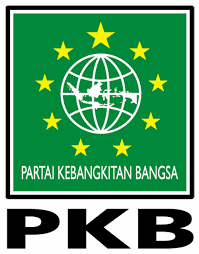 Sekretaris		: MABAR, S.AgBendahara	: GUNAWAN SUGIARNO, SHAlamat		: Jl. A. Yani Km. 7 Pare, Blondo, Kec. Mungkid,                             Kab. MagelangTelp.		: (0293) 3280735DPC PARTAI GERAKAN INDONESIA RAYA (GERINDRA)Ketua		: Drs. SOEHARNO, MM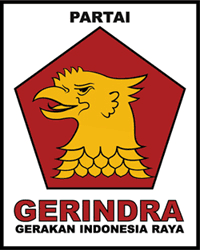 Sekretaris		: HERI KUSTIONOBendahara	: PRIHADIAlamat		: Jl. Soekarno-Hatta Km. 3, Desa Blondo, Kec.                             Mungkid, Kab. MagelangTelp.		: (0293) 3280911DPC PARTAI DEMOKRASI INDONESIA PERJUANGAN (PDI-P)Ketua		: SARYAN ADI YANTO, SE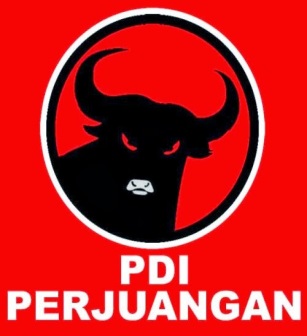 Sekretaris		: GRENGSENG PAMUJI, S.PtBendahara	: SAKIR, S.SosAlamat		: Jl. Magelang-Yogyakarta Km. 13, Prumpung,                             Kec. Muntilan, Kab. MagelangTelp.		: (0293) 585516DPD PARTAI GOLONGAN KARYA (GOLKAR)Ketua		: Drs. H. SUNARNO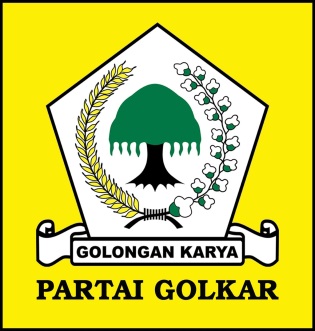 Sekretaris		: WAHYU DWI ROHEDI, S.PBendahara	: EDY TOMO, SHAlamat		: Jl. Mayjend Bambang Soegeng, Mantenan,                             Kec. Mertoyudan, Kab. MagelangTelp.		: 081215166805DPD PARTAI NASDEM 		  Ketua		: SUKARDI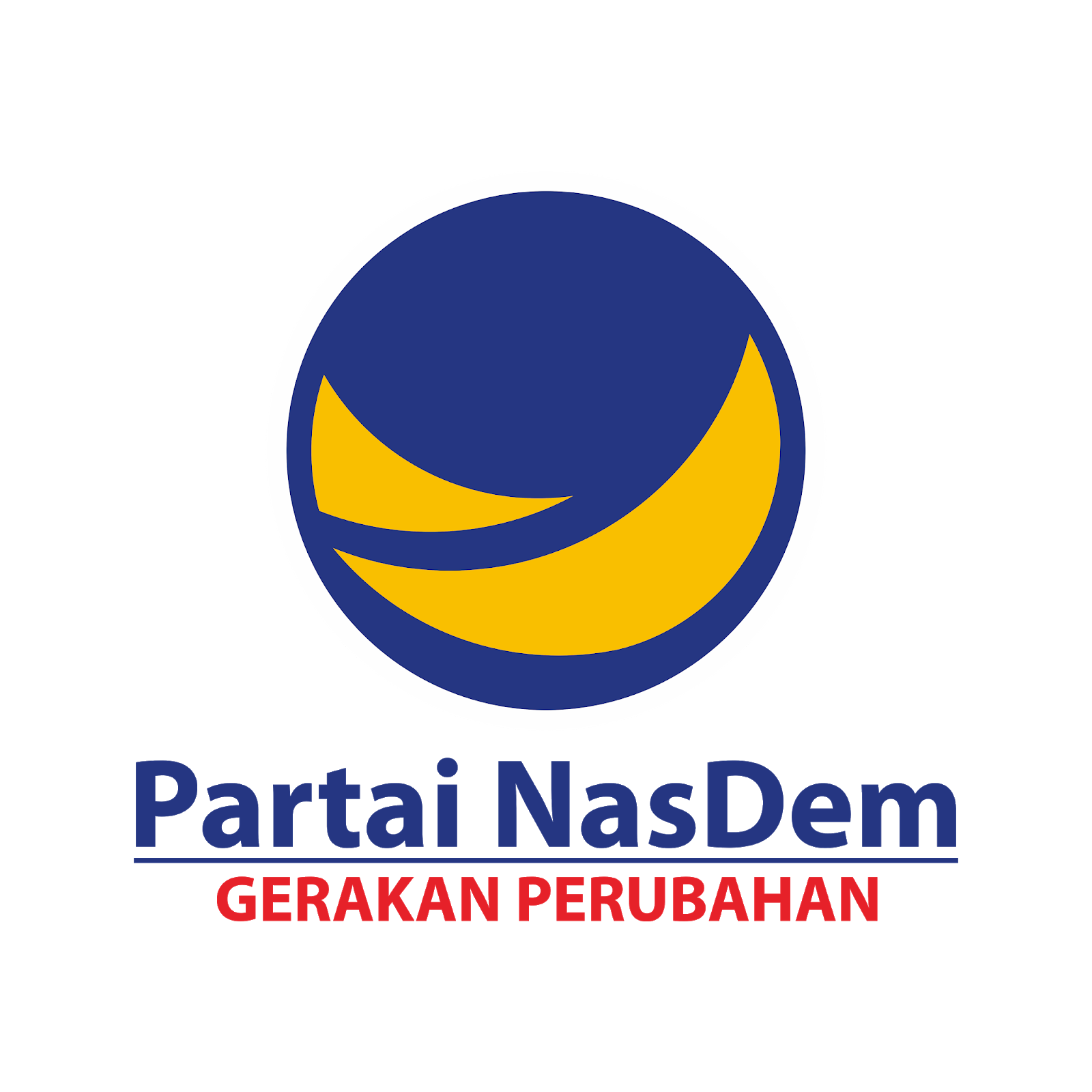 	   Sekretaris		: AGUS HADI SUNARYO	   Bendahara		: PIPIK DEWI SUSANA	   Alamat		: Jl. Soekarno-Hatta RT 01 RW 01, Blondo,                                                                       Kec. Munglkid, Kab Magelang		  Telp.			: 085727944447DPC PARTAI GERAKAN PERUBAHAN INDONESIA (GARUDA)Ketua		: DAHMIL M ZEIN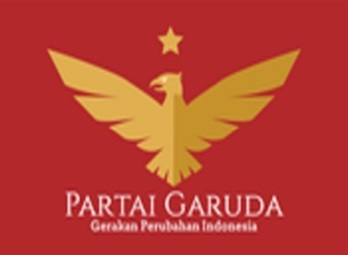 Sekretaris		: ANTON SUGITOBendahara	: SUSIYANTI ASBAHAlamat		: Jl. Magelang-Yogyakarta, Pulosari,                              Jumoyo, Kec. Salam, Kab. Magelang    Telp.		: 085228818587DPD PARTAI BERKARYAKetua		: H. SURATIN, S.Pd, MM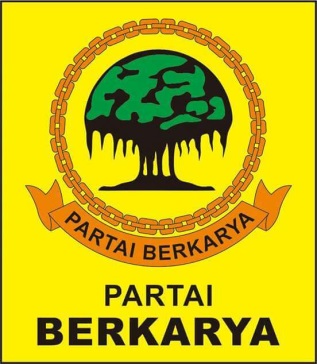 Sekretaris		: ASMUDIBendahara	: SRI SUNARTIAlamat		: Dusun Semen RT 02 RW 01, Desa Sucen,                              Kec. Salam, Kab. MagelangTelp.		: 085867625635, 085228677093DPD PARTAI KEADILAN SEJAHTERA (PKS)Ketua		: ABDUL AZIZ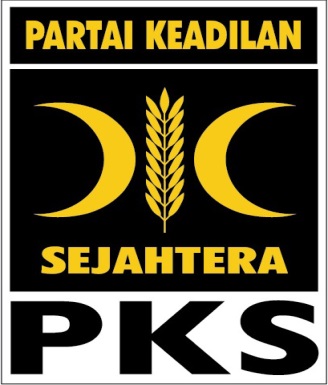 Sekretaris		: ARIF ROHMAN IMAMBendahara	: FAJAR FATONYAlamat		: Jl. Soekarno Hatta, Dsn. Drojogan, Desa                              Bumirejo, Kec. Mungkid, Kab. MagelangTelp.		: 085729823553DPD PARTAI PERSATUAN INDONESIA (PERINDO)Ketua		: KHAERUDIN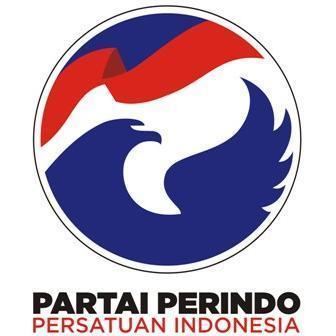 Sekretaris		: H. YUSUF EDY GUNAWANBendahara	: AGUS TAMTAMAAlamat		: Dusun Pangonan, Desa Deyangan, Kec.                              Mertoyudan, Kab. MagelangTelp.		: 082226206363DPC PARTAI PERSATUAN PEMBANGUNAN (PPP)Ketua		: KH MAHBUB ZA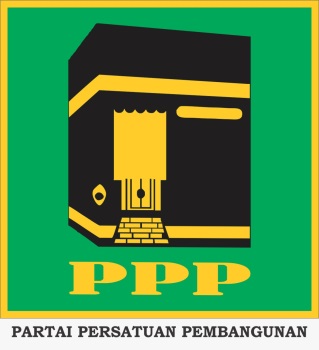 Sekretaris		: HM HINSAH SYAHLANYBendahara	: M. SOBIHIN, S.Ag, MPDAlamat		: Jl. Raya Magelang-Yogyakarta Km. 13,                              Prumpung, Kec. Muntilan, Kab. MagelangTelp.		: 085891000124, 081328370790DPD PARTAI SOLIDARITAS INDONESIA (PSI)Ketua		: INDRA NATA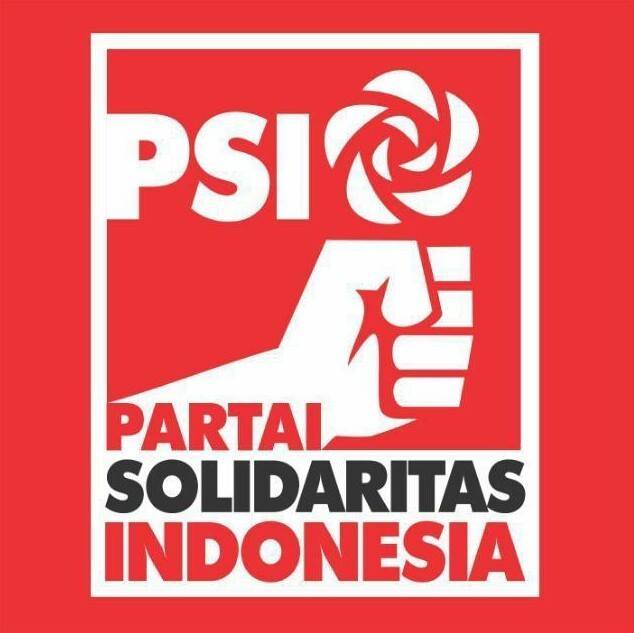 Sekretaris		: ENNI ISTININGSIHBendahara	: TAUFIQURAHMAN     Alamat		: Jl. Soekarno Hatta, Lingkungan Ngentak,                              Kel. Sawitan, Kec. Mungkid, Kab.                              Magelang     Telp.		: 085875484291DPD PARTAI AMANAT NASIONAL (PAN)Ketua		: AHMAD SARWO EDI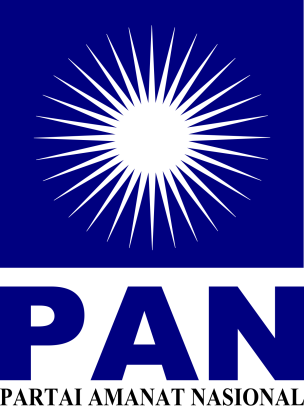 Sekretaris		: SONHAJIBendahara	: IMAM KURNIAWANAlamat		: Jl. Palbapang Borobudur Km. 2 Ngangkruk,                              Desa Paremono, Kec. Mungkid, Kabupaten                              MagelangTelp.		: (0293) 3285127DPC PARTAI HATI NURANI RAKYAT (HANURA)Ketua		: SUPARYONO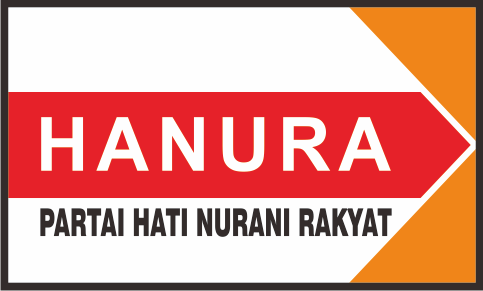 Sekretaris		: AFIF AFANDIBendahara	: WATINIAlamat		: Jl. Magelang-Purworejo Km. 08, Dsn.                              Banjaran, Kec. Tempuran, Kabupaten                                                                          Magelang Telp.		      : 085643387655, 085642668874DPC PARTAI DEMOKRATKetua		: ISTIWAHYUNI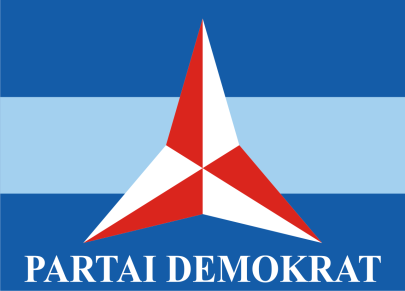 Sekretaris		: IRFAN HAKIMBendahara	: SURAHMANAlamat		: Jl. Soekarno-Hatta, Dsn. Bayanan                              Wetan, Desa Pasuruhan, Kecamatan                                                                        Mertoyudan, Kab. Magelang         Telp.	     	     : 081229840878 19.DPC PARTAI BULAN BINTANG (PBB)Ketua		: MIFTAKHUL HUDA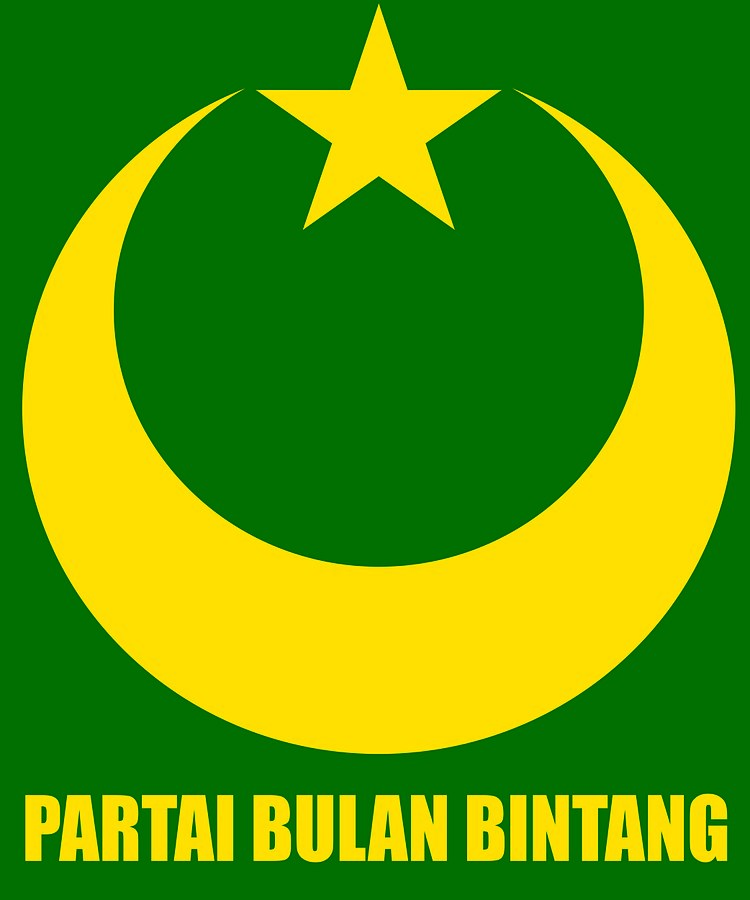 Sekretaris		: RIDWAN BUDIYARTOBendahara	: ANTON BUDIHARTONOAlamat		: Jl. Ambartawang RT 03 RW 09, Rejosari,                              Desa Mungkid, Kec. Mungkid, Kabupaten                              Magelang Telp.		       : 0817262182 20.DPC PARTAI KEADILAN DAN PERSATUAN INDONESIA (PKPI)Ketua		: SUBAGIYO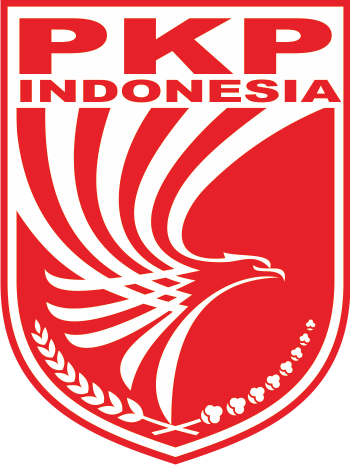 Sekretaris		: VIKI MUHAMMADBendahara	: SRI SUKENTIAlamat		: Jl. Raya Dileman, Kalegen, No. 100, Kec.                              Bandongan, Kab. MagelangTelp.		: 085713215107